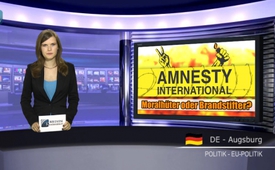 Amnesty International: Учителя морали или поджигатели?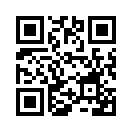 Amnesty International, западная неправительственная организация по правам человека, требует актуально от Европы радикальную смену курса в политике с беженцами. С призывом к «радикальной реформе рушащейся системы по вопросам беженцев в Европе», организация напирает на европейские страны и требует план из пяти пунктов, по единому европейскому подходу к вопросу с беженцами, который сегодня был опубликован крупнейшими немецкими газетами.Уважаемые дамы и господа,
Amnesty International, западная неправительственная организация по правам человека, требует актуально от Европы радикальную смену курса в политике с беженцами. С призывом к «радикальной реформе рушащейся системы по вопросам беженцев в Европе», организация напирает на европейские страны и требует план из пяти пунктов, по единому европейскому подходу к вопросу с беженцами, который сегодня был опубликован крупнейшими немецкими газетами. Проблема с беженцами достигла небывалого со времён Второй мировой войны измерения, и в последующие два года Европе придётся справится  по крайней мере с 1 миллионом 380 тысяч беженцев. 

Уважаемые зрители, нет сомнения, что кризис с беженцами принимает драматические измерения и страдающим людям необходима срочная помощь. Но нуждается ли в этом вопросе Европа в инструкциях со стороны организации, которая в прошлом, к сожалению, сама содействовала тому, чтобы эта катастрофа с беженцами вообще возникла. 
Мы напоминаем: уже в декабре 1990-го года, когда Amnesty опубликовала печально известное «Показание Наиры», она тем самым морально легитимировала жестокую Первую иракскую войну, и в дальнейшем своей реторикой Amnesty массивно содействовала дестабилизации всего Ближнего и Среднего Востока, оправдывая вмешательство.
Отчет Amnesty International 2010 года о якобы недопустимой ситуации с правами человека в Ливии, является частью «морального оправдания» Ливийской войны, как и всё повторяющиеся сообщения о зверствах сирийского правительства во главе с Башаром Ассадом, которые разжигают конфликт в Сирии. Amnesty с действенным пиаром в СМИ говорила о военных преступлениях и применении отравляющих веществ при сирийских налётах и тем самым содействовала дальнейшей эскалации ситуации в Сирии. Позже большая часть этих сообщений оказалась неправдой или не могли быть доказаны. В общем Amnesty в своём сомнительном отчете опирается на сообщения так называемых «активистов», чьй личности остаются в тени. Фрэнсис Бойл, профессор международного права и политологии в университетах Иллинойс и Чикаго, является бывшим членом правления Amnesty-США и говорит открытым текстом. Он публично предупреждает, что Amnesty International и Amnesty-США являются империалистическими орудиями США. Так же в прошлом сотрудники секретных служб были замешаны в управлении Amnesty.

Г-жа Сюзанна Носсел была в 2012-2013 исполнительным директором Amnesty США, а ранее госслужащая США. В статье для «Foreign Affairs», ведущего мирового журнала по внешней политике, она написала в 2004 году: "Интересы США следует также продвигать тем, что мы для их достижения впрягаем других." В этой статье она ободряет США всеми средствами и тактиками расширять своё влияние во всём мире и помимо военной силы, использовать ООН и другие неправительственные организации для достижения американских интересов. Г-жа Носсел выступает за вооруженную «интервенцию» в таких странах, как Ливия и Сирия, а также поддерживает военное нападения на Иран. 

Уважаемые дамы и господа, Вы видете какого духа являются высшие руководители Amnesty International. Amnesty International требует от Европы без жалоб нести последствия трагедии, не называя истинных причин. Тем самым эта организация, которая на первый взгляд прописалась благородным целям, к сожалению, открывается в очередной раз как рупор инструментализирующих глобалистических стратегов США. Посмотрите на эту тему и наш новый документальный фильм «Инструментализированное ведение войны».
Европа действительно должна помочь находящимся в беде беженцам с сердцем и мудростью, но не без того, чтобы сразу же неприкрыто назвать и причины этой катастрофы и сделать из этого соответствующие выводы. Помогайте в этом, распространяя дальше нашу передачу.

Доброго вечераот S.S.Источники:http://www.zeit.de/politik/2015-09/amnesty-international-fluechtlinge
http://www.welt.de/politik/deutschland/article146176163/Amnesty-praesentiert-Fuenf-Punkte-Plan-fuer-Europa.html
http://domiholblog.tumblr.com/post/114311729044/dochregierungsorganisationen-gegen-syrien
http://hinter-der-fichte.blogspot.ch/2015/05/zdf-krokodilstranen-alligatoren-tarnen.html
http://www.nrhz.de/flyer/beitrag.php?id=20663Может быть вас тоже интересует:---Kla.TV – Другие новости ... свободные – независимые – без цензуры ...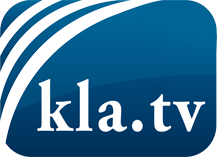 О чем СМИ не должны молчать ...Мало слышанное от народа, для народа...регулярные новости на www.kla.tv/ruОставайтесь с нами!Бесплатную рассылку новостей по электронной почте
Вы можете получить по ссылке www.kla.tv/abo-ruИнструкция по безопасности:Несогласные голоса, к сожалению, все снова подвергаются цензуре и подавлению. До тех пор, пока мы не будем сообщать в соответствии с интересами и идеологией системной прессы, мы всегда должны ожидать, что будут искать предлоги, чтобы заблокировать или навредить Kla.TV.Поэтому объединитесь сегодня в сеть независимо от интернета!
Нажмите здесь: www.kla.tv/vernetzung&lang=ruЛицензия:    Creative Commons License с указанием названия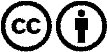 Распространение и переработка желательно с указанием названия! При этом материал не может быть представлен вне контекста. Учреждения, финансируемые за счет государственных средств, не могут пользоваться ими без консультации. Нарушения могут преследоваться по закону.